SOCIOLOGÍA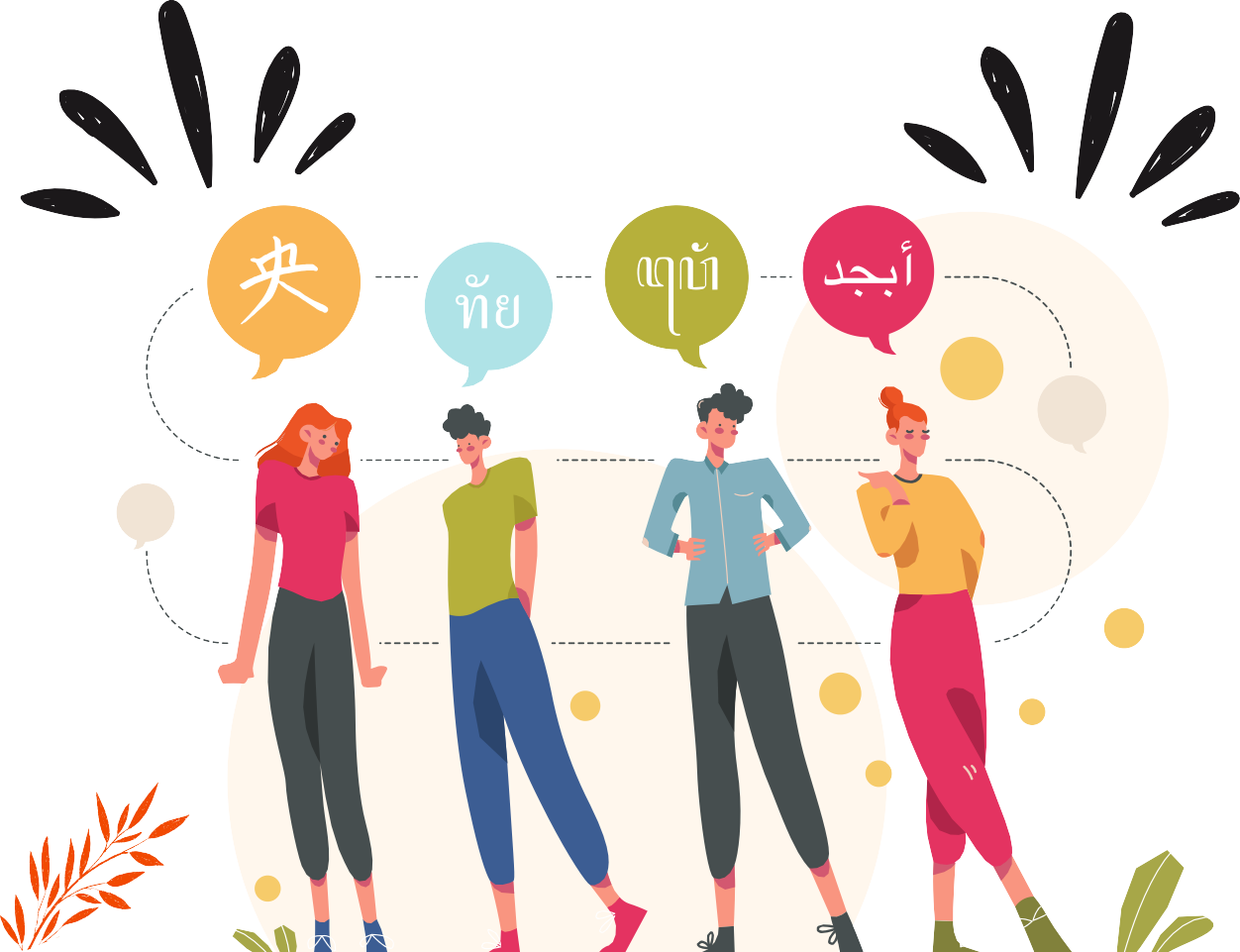 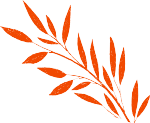 Asignatura: Proyecto: Nombre:Fecha: